Student achievers 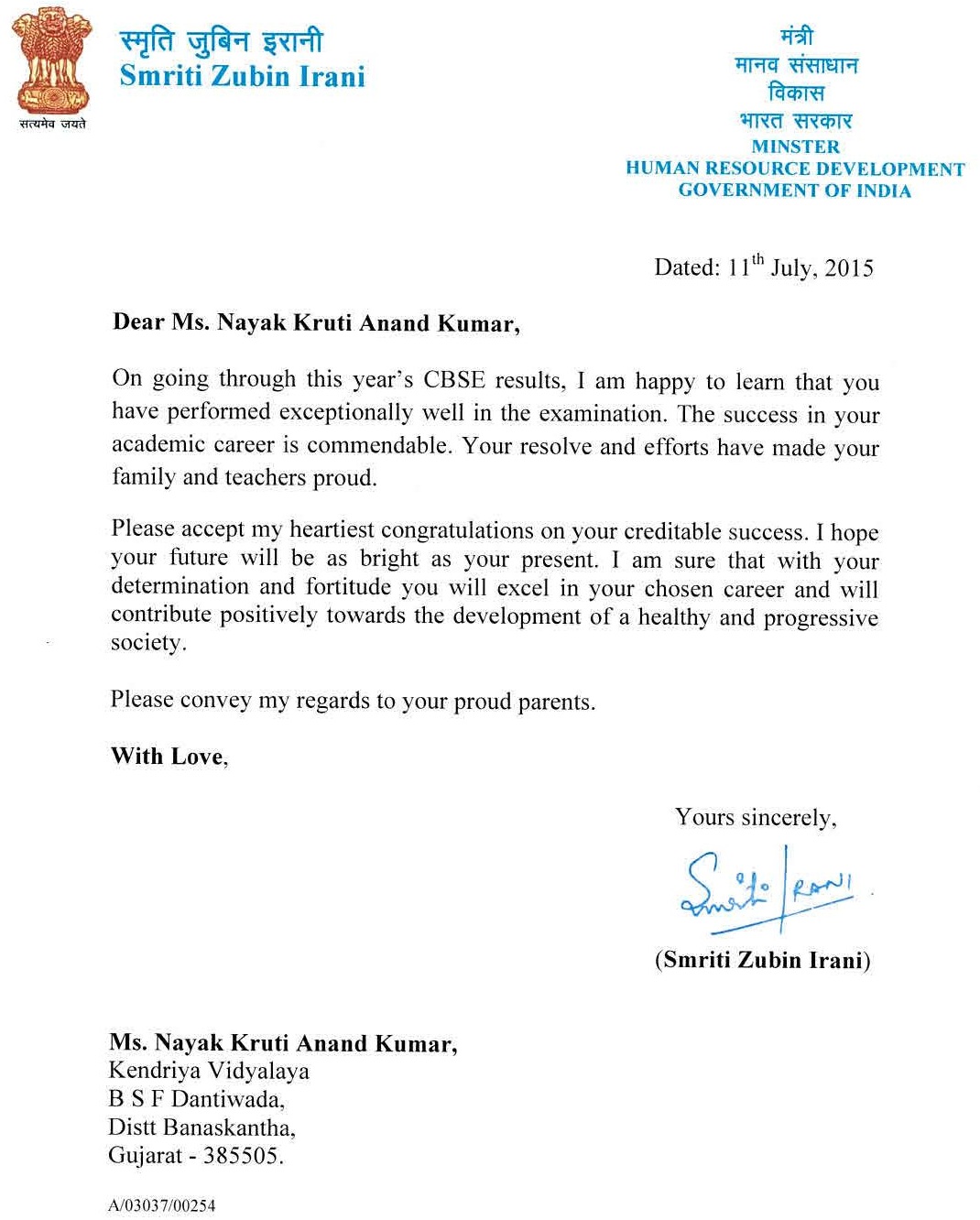 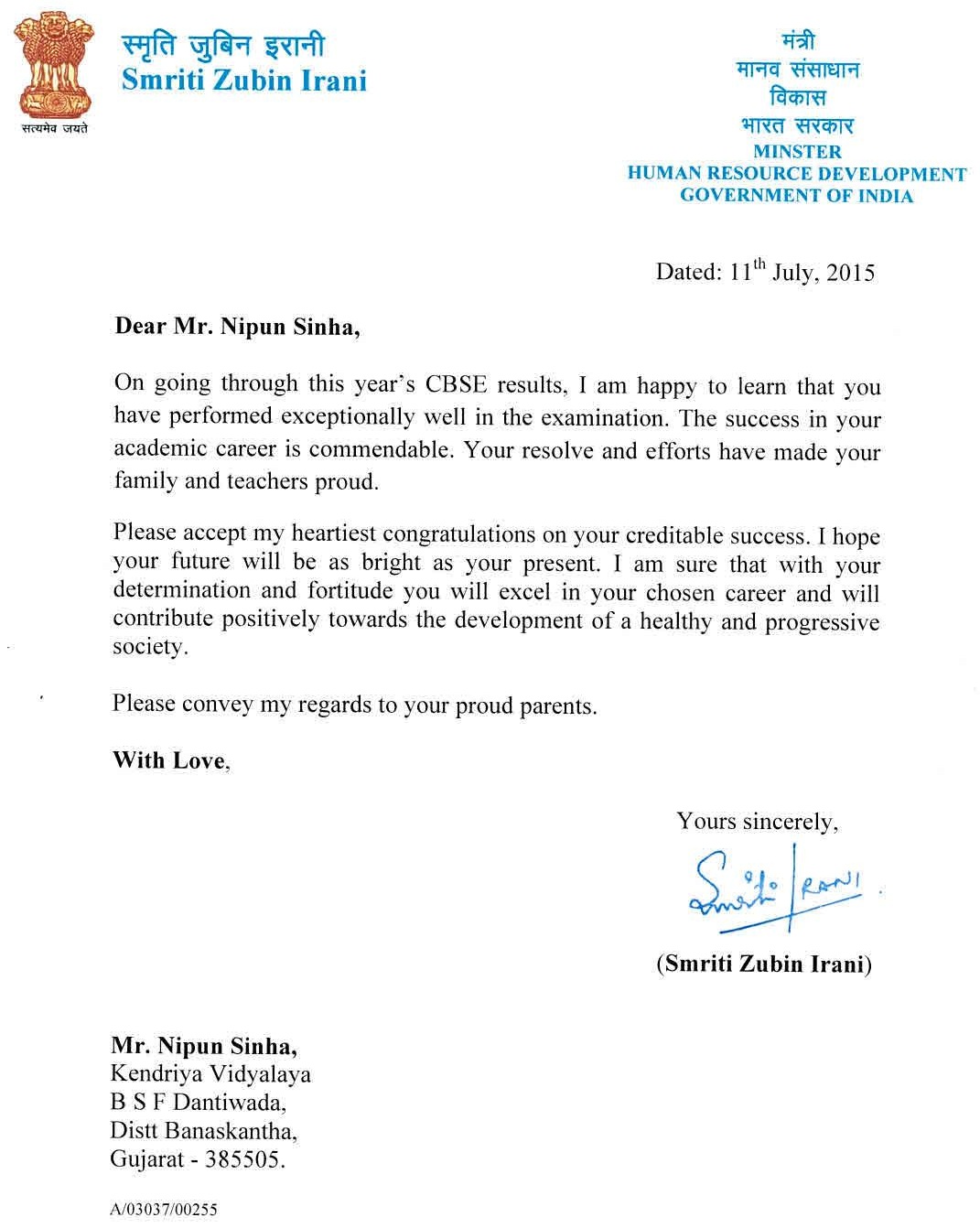 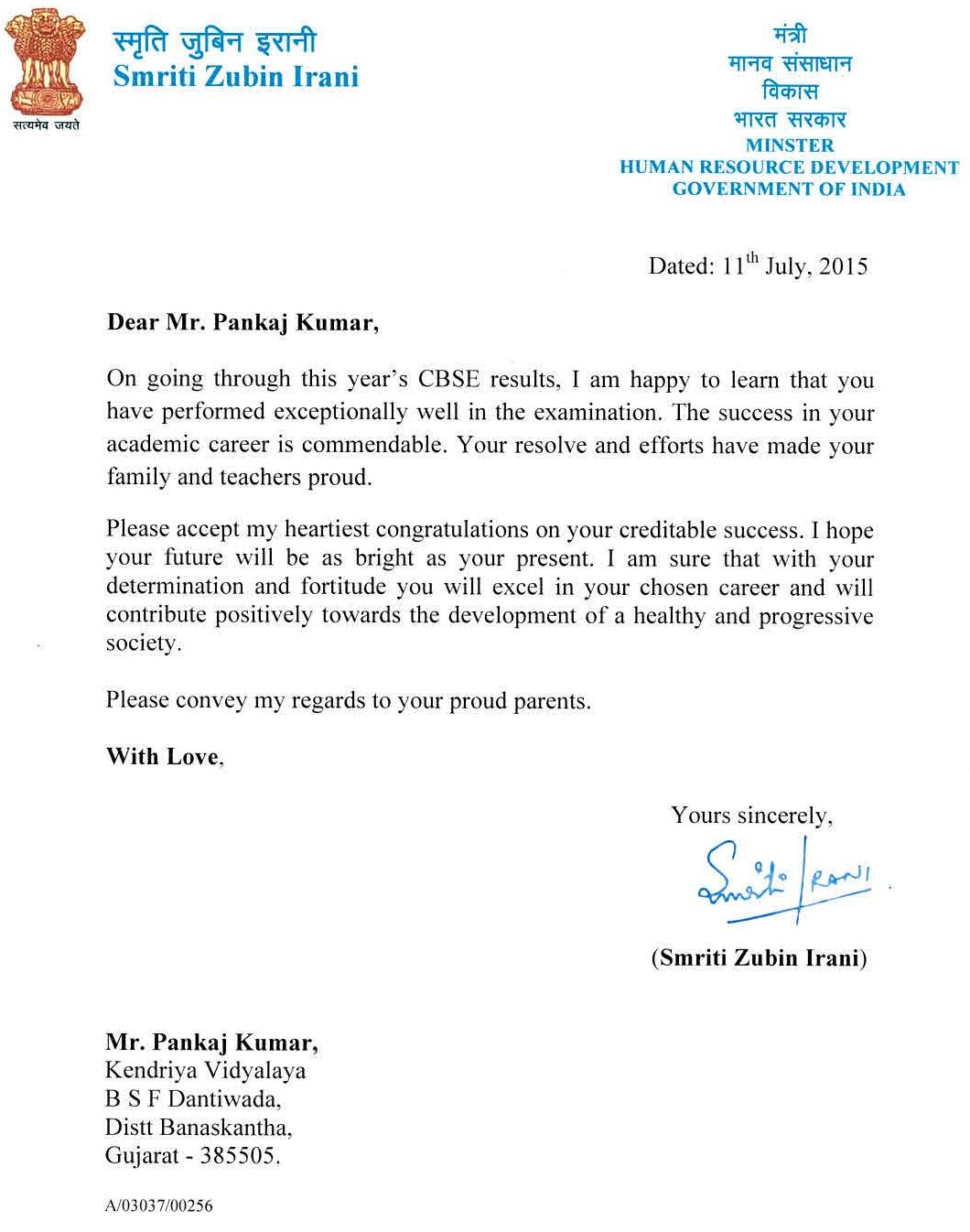 Sr.NoName Of the StudentsclassName of Event Type of Medal1SHIVAM DUBEYVIISOF-NATIONAL SCIENCE OLYMPIAD (2017-18)GOLD MEDAL2SHERYA SAHAIXSOF-NATIONAL SCIENCE OLYMPIAD (2017-18)GOLD MEDAL3SARITAXIISOF-NATIONAL SCIENCE OLYMPIAD (2017-18)GOLD MEDAL4CHHANVI PARIHARXIMO-INTERNATIONAL MATHEMATICS OLYMPIADBRONZE MEDAL5MAYANK SINGHXIIIMO-SOF INTERNATIONAL MATHEMATICS OLYMPIADGOLD MEDAL6DURGAXIIIMO-SOF INTERNATIONAL MATHEMATICS OLYMPIADBRONZE MEDAL7NILAY JAISWALXIIIMO-SOF INTERNATIONAL MATHEMATICS OLYMPIADGOLD MEDAL